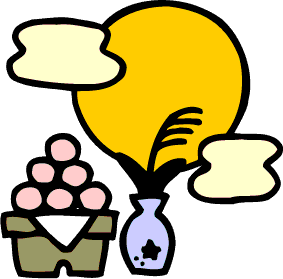 夏休みも終わり、いよいよ２学期が始まりました。夏休みの間、生活が不規則になってしまった人もいるのではないでしょうか？まだ暑い日が続く9月は夏の疲れが出やすい月です。正しい生活リズムを取り戻して、元気で充実した２学期になるように食事も見直しましょう。生活リズムをととのえて　知力・体力ＵＰ!!生活のリズムがくずれてしまった人はいませんか？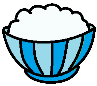 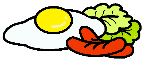 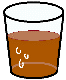 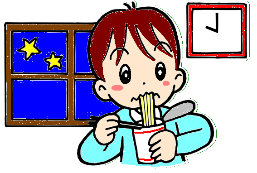 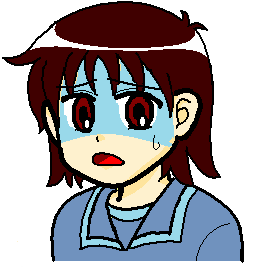 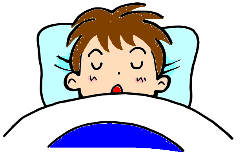 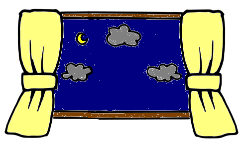 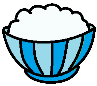 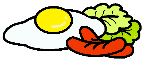 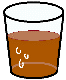 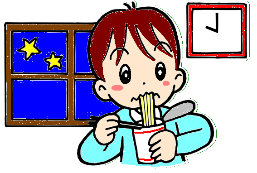 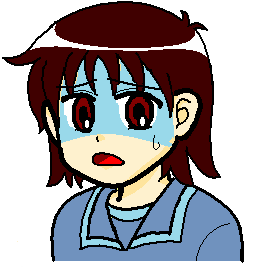 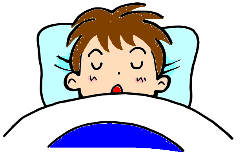 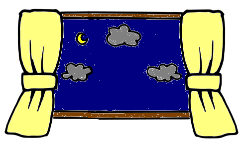 人間の体には「夜は眠り、昼は活動する」というリズムがあります。私たちは、生活リズムを規則正しくする事により、健康で元気に過ごすことができます。「セロトニン」という脳内神経伝達物質や「メラトニン」というホルモンには生活リズムを整える働きがあります。「セロトニン」は日中に、「メラトニン」は夜に分泌されます。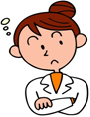 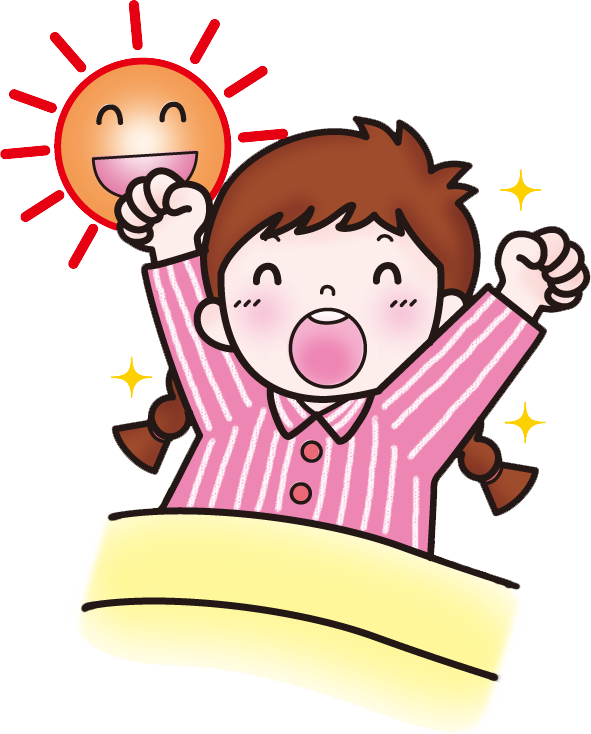 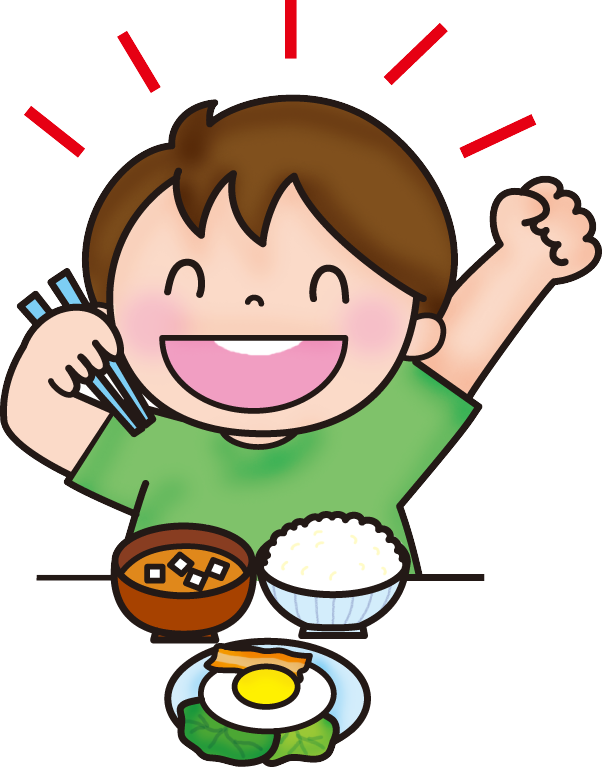 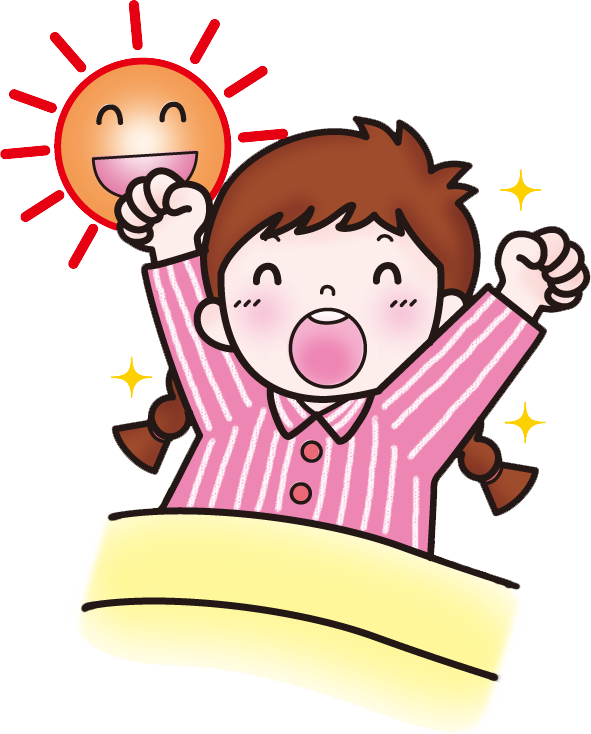 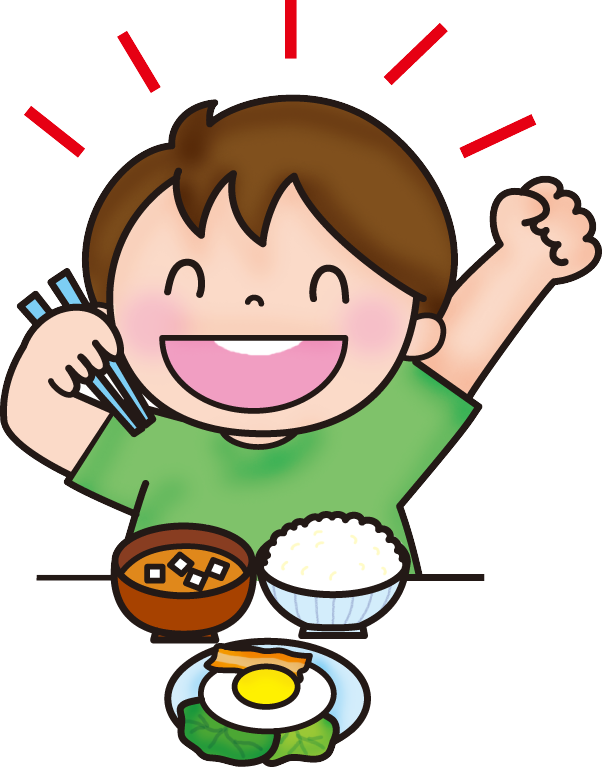 【セロトニンを増やす食事のポイント】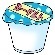 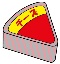 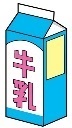 セロトニンの材料になるのは「トリプトファン」というアミノ酸です。「トリプトファン」は人の体の中では生成できません。そのため、食事でしっかりとる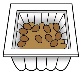 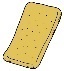 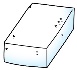 ことが必要です。トリプトファンは、牛乳やチーズ、ヨーグルトなどの乳製品、納豆や豆乳などの大豆製品、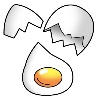 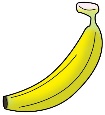 その他にもバナナ、赤身の魚、アーモンドなど色々な食品に含まれています。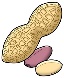 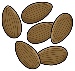 ＋ごはん　を食べる事によって、より脳に「トリプトファン」が取り込まれやすくなります。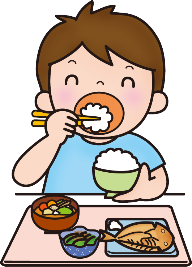 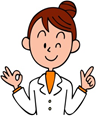 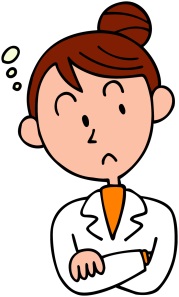 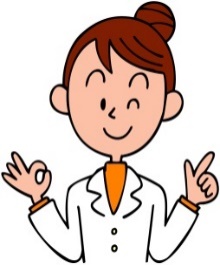 